n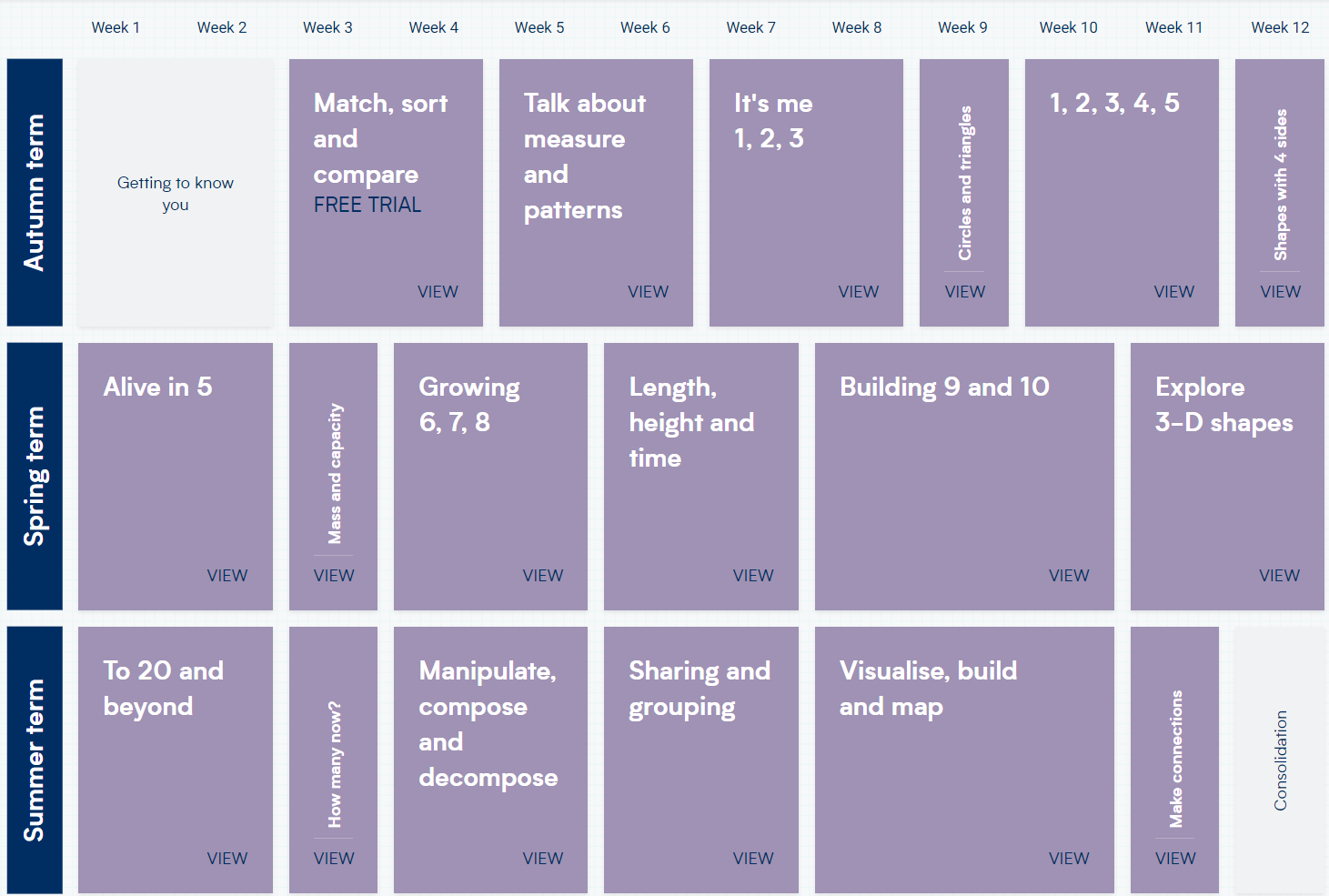 